National Institute of Electronics and Information Technology (NIELIT) - Agartala Centre.Ministry of Electronics and Information Technology, Government of IndiaFORM OF APPLICATION(a) Position applied for: ……………………………………………………………………………………………………………    (b) Date of Advertisement: ………………………………………………………………………………………………………  	2. Name in full: …………………………………………………………………………………………………………………………….		(In Block Letters)  First				Middle				Last3. Father’s /Husband’s /Guardians Name: ……………………………………………………………………………………………………..4. Date of Birth (in figure): ……………………………………………………………………………………………………………5. Gender (Male/Female/Other): …………………………………………………………………………………………………6. Marital Status: Married/Unmarried/ Divorce etc. (Strike out which is not applicable)7. Nationality: ………………………………………………………..8. Address for Correspondence:    ………………………………………………………………………………………………….   ………………………………………………………PIN Code …………………………..9. Permanent Address: ………………………………………………………………………………………………………………….                ……………………………………………………………………………………………………………………  ………………………………………………………………………………PIN Code…………………………………………………………………10. (a) Mobile No………………………………………….(b) Email ID…………………………………………………………….11. Particulars of all examination passed and technical qualifications obtained commencing from school Board or equivalent examination (Please attach separate sheet, if required)12. Experience ;( Please attach attested copies of the experience certificate) (Please start with the Latest) (Please attach separate sheet, if required)Total Experience in year and months: …………………………………………………………….13. Working knowledge on Tally & its management of Computer: (Yes/No): ………………………………………..14. Any other relevant info (Related to Finance Accounts………………………………………………………………………………………………………	Undertaking:	I have gone through the “Term & conditions” provided in the website link and shall abide by the same.It is also certified that all the information furnished above by me is true, complete, and correct to the best of my knowledge and belief.I have submitted only one application for this position.Further, I have never been debarred by any organization of any illegal activity during my education/ service.I understand that in the event of any information found false/incorrect/suppressed or any ineligibility being detected before or after the test/interviews/selection, my candidature is liable to be cancelled/my service are liable to terminated and no correspondence will be entertained by NIELIT in this regard.I understand that NIELIT has the right to accept or reject the application without assigning any reason thereof. NIELIT has full right not to fill any vacancy advertised through this mode.	Place:							Name:	Date:							Signature:For Office Use Only	Place:						Signature and name of verifying Officer	Date:General Terms & ConditionsDuly filled offline application with self-attested supporting should reach on or before (09.05.2023) at 5 pm to the address: Director-In Charge, National Institute of Electronics & Information Technology (NIELIT Agartala R.K Nagar (Opposite to NEEPCO) Khayerpur. Agartala, West Tripura. P.S – Bodhjungnagar West Tripura, Pin – 799008 Mob: +91-8794822459 . Dates of Written Test, Practical and Viva will be available at NIELIT Agartala website. No communication will be entertained in between.Applications received after the due date shall be summarily rejected. The Remuneration mentioned above is consolidated salary. The selected candidate will not be paid any other financial benefits like Medical, HRA, EP & ESI and Transport etc. except the consolidated salary.  Selection of candidate for appointment to the above mentioned position will be based on the performance of the candidates in the interview and as found eligible as per prescribed criteria. Selection ProcessEligibility B.Com & aboveThe selected candidate will be engaged on contract basis initially for a period of 6 (Six) months  year, which may be extended depending upon the performance of the candidate. The offer of appointment for the selected candidate will be subject to verification of original certificates/testimonials at the time of interview and completeness of other formalities. Candidates will not be entitled to claim any TA/DA for appearing in Interview.  Canvassing/trying to influence NIELIT employees to secure the job in any manner shall disqualify                     the candidate. 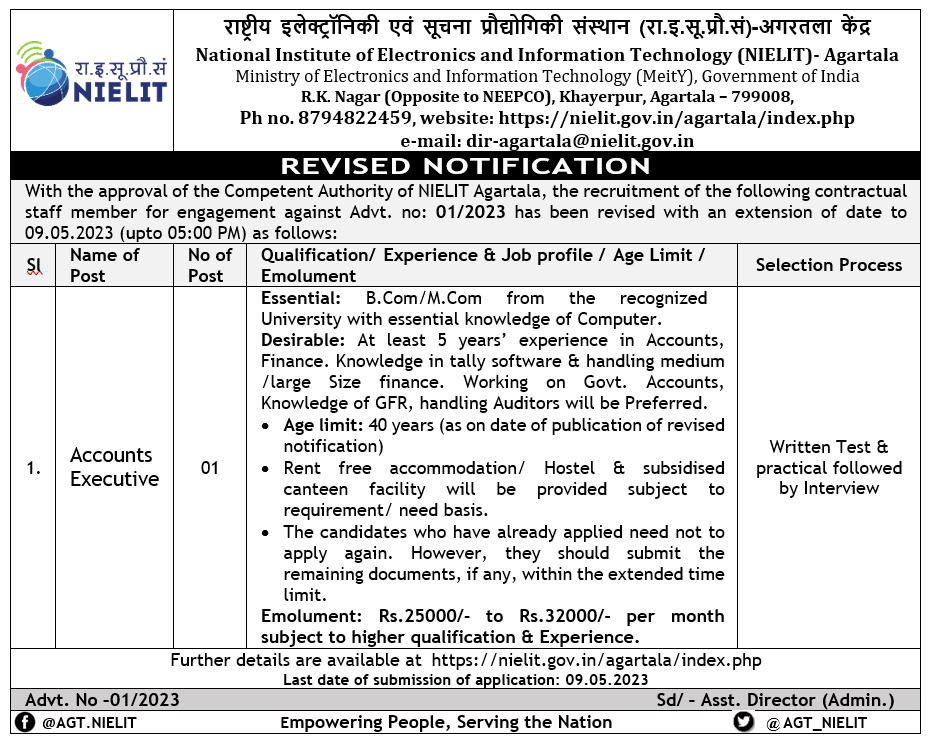 Advt. No. ……………………………..Note: 1. Application (preferably typed) should be sent only in the prescribed format supported by self-attested copies of testimonials failing which the application will be rejected out rightly.2. Fill up all the columns except those, which are not applicable.3. Applications received after the last date of receipt of application shall be summarily rejected.Affix recent passport size photographExamination/DegreeUniversity/BoardYear of Passing% age of marks/GradeSubjectName of  employerPost holdPeriodPeriodLast salary DrawnNature of Work/duties (only in Accounts & Tally should be written)Name of  employerPost holdFromToLast salary DrawnNature of Work/duties (only in Accounts & Tally should be written)QUALIFICATIONMARKSB.Com with 1st Class5M.Com5ICWA/CA10Written40Practical30Viva10                             Total                                                     100